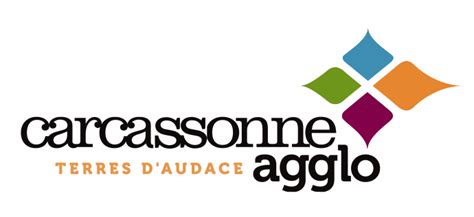 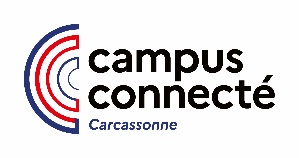 Formulaire de candidature Campus connecté de Carcassonne2022/2023Merci de compléter ce formulaire et le renvoyer avant le 15 juin par mail à : campus.connecte@carcassonne-agglo.frAvant de compléter le formulaire ci-dessous, vous devez :Choisir une formation d’études supérieures disponible en enseignement à distance, via les sites de références ci-dessous :- www.parcoursup.fr (avec le filtre « enseignement à distance)- www.cned.fr- foad.campusfrance.org- www.fied.fr- ead.agrosupdijon.fr- www.fun-mooc.fr- www.cnam.fr+ les sites web des Universités françaises (rubrique Formations / Formations à distance)  Pour une 1ère année d’études supérieures : effectuer plusieurs vœux sur Parcoursup, en utilisant le filtre « aménagement » (en bas à gauche), « enseignement entièrement à distance » ou « enseignement partiellement à distance »  En cas de difficultés pour remplir le formulaire, contactez : Le Campus connecté au 04.68.78.01.45 ou le Tiers-lieu Emploi Formation Kappa’R (hébergeur du Campus connecté) au 04 68 71 51 27Pour plus d’informations sur le Campus connecté : cliquez sur https://www.carcassonne-agglo.fr/fr/services/enseignement-superieur/etablissements-et-formations/enseignement-superieur/campus-connecte-formation-a-distance.html* Eléments à remplir obligatoirement pour une prise en compte de votre candidature. Toute candidature non complète sera considérée comme refusée.Etat marital :  Lycéen(-ne) en terminaleQuel est votre choix de diplôme à distance ? * : cochez plusieurs cases selon les vœux effectués Licence 1 Licence 2 Licence 3 BTS année 1 BTS année 2 BTS agricole année 1 BTS agricole année 2 Master 1 Master 2 Préparation à un concours DAEU A DAEU B Autre : précisez Où en êtes-vous de l’inscription à votre établissement pédagogique ? * Mon vœu sur Parcoursup a été accepté et j’ai procédé à l’inscription auprès de l’établissement. Je suis inscrit auprès de l’établissement, je ne suis pas concerné par un vœu Parcoursup. J’ai fait mon vœu sur Parcoursup et je suis dans l’attente d’une réponse avant de m’inscrire. Je n’ai pas encore fait de vœu sur Parcoursup. J’ai procédé à un vœu sur Parcoursup en phase complémentaire. Je ne suis pas encore inscritPrécisez votre situation :  Autre situation (à préciser) :  Autre (à préciser) : (Détaillez clairement vos réponses. Le jury apportera une attention particulière à cette rubrique dans l’analyse des candidatures) Quelles sont vos motivations pour engager des études supérieures à distance ? *(un minimum de 100 mots est attendu)Quelles sont vos motivations pour intégrer le Campus connecté ?(un minimum de 100 mots est attendu) :  : 1 : 2 : 3 :  1 2  3 4 5 6 7 8 9 10Calendrier de sélection :Les candidatures sont recevables jusqu’au 15 juin 2022.Le jury de sélection apportera une réponse aux candidats, avant le 10 juillet 2022.Le regroupement de rentrée a lieu le 12 septembre 2022.Demande d’informations / Prise de rdv / Aide au choix de formation :Damien BRESSON – Coordinateur du Campus connectédamien.bresson@carcassonne-agglo.fr ou 04.68.78.01.45ou Kappa’R – Tiers-lieu Emploi Formation (hébergeur du Campus connecté) – 04 68 71 51 27Un accompagnement personnalisé avec un tuteur (écoute, conseil, définition d’objectifs)